APPLICATION FOR AN IRREGULARLY SCHEDULED ASSESSMENT/TEST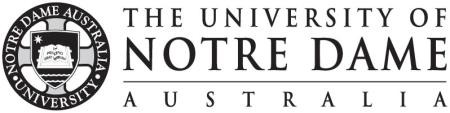 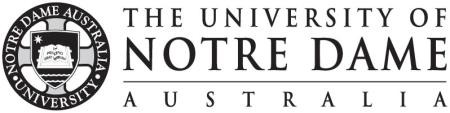 THIS FORM CAN BE USED TO REQUEST AN ASSESSMENT/TEST BE SAT OUTSIDE THE SCHEDULED ASSESSMENT/TEST PERIODPlease use BLOCK/CAPITAL letters, indicate with “N/A” where questions are not applicable and tick boxes where appropriate.Please submit the completed form to the Academic Enabling Support Centre NO LATER THAN THREE WORKING DAYS after the date of the relevant scheduled assessment/testMake sure that you have attached:	Documentary evidence supporting your applicationSTUDENT DETAILS   This Section Must Be CompletedStudent Identification Number:TITLE e.g. Mr/Mrs/Ms	SURNAME/FAMILY NAME	GIVEN NAME(S)You are required to check your Notre Dame student email account on a regular basis.Advice on this application will be sent only to your NOTRE DAME email account.SIGNATURE OFSTUDENT                                                                                                                 Date (dd/mm/yyyy):I hereby apply for an alternative assessment/test in the above unit(s) as I will not / did not complete the assessment/test (or requirements) due to circumstances beyond my control. The grounds for my claim are set out above (or in an attachment) and all supporting certificates and other   documentation are attached.  I certify that the details that I have provided in this form are correct and complete.TO BE COMPLETED BY Coordinator, Enabling Program:APPROVED – DATE TO BE ADVISED	DECLINEDADVICE ON THE SUCCESS OF THIS APPLICATION WILL ONLY BE SENT TO YOUR NOTRE DAME STUDENT EMAIL ACCOUNT– NO FURTHER ADVICE WILL BE SENT AND NO REMINDERS OF THIS INFORMATION WILL BE SENT. IT IS YOUR RESPONSIBILITY TO ENSURE YOU ARE AWARE OF THE DECISION OF THIS APPLICATION AND THE DATE/TIME OF THE ASSESSMENT/TEST IF APPROVED.Academic Enabling & Support CentreAcademic Enabling & Support CentreAcademic Enabling & Support CentreCourse:Home Tel:Home Tel:Work Tel:Work Tel:Work Tel:Mobile:UNIT(S) IN WHICH ALTERNATIVE ASSESSMENT/EXAM  IS REQUESTEDUNIT(S) IN WHICH ALTERNATIVE ASSESSMENT/EXAM  IS REQUESTEDUNIT(S) IN WHICH ALTERNATIVE ASSESSMENT/EXAM  IS REQUESTEDUNIT(S) IN WHICH ALTERNATIVE ASSESSMENT/EXAM  IS REQUESTEDUNIT(S) IN WHICH ALTERNATIVE ASSESSMENT/EXAM  IS REQUESTEDUNIT(S) IN WHICH ALTERNATIVE ASSESSMENT/EXAM  IS REQUESTEDOFFICE USESEMESTERe.g. (15S1)UNIT CODEUNIT TITLEASSESSMENT/TEST DATE & TIMENAME OF ASSESSMENTLECTURER’S NAMEDATE OF ARRANGED ASSESSMENTTO BE COMPLETED BY THE STUDENTGrounds for application for an application for an alternative assessment/test MUST have supporting documentationCoordinator, Enabling ProgramsSignature:Date: